Общественно-профессиональное признание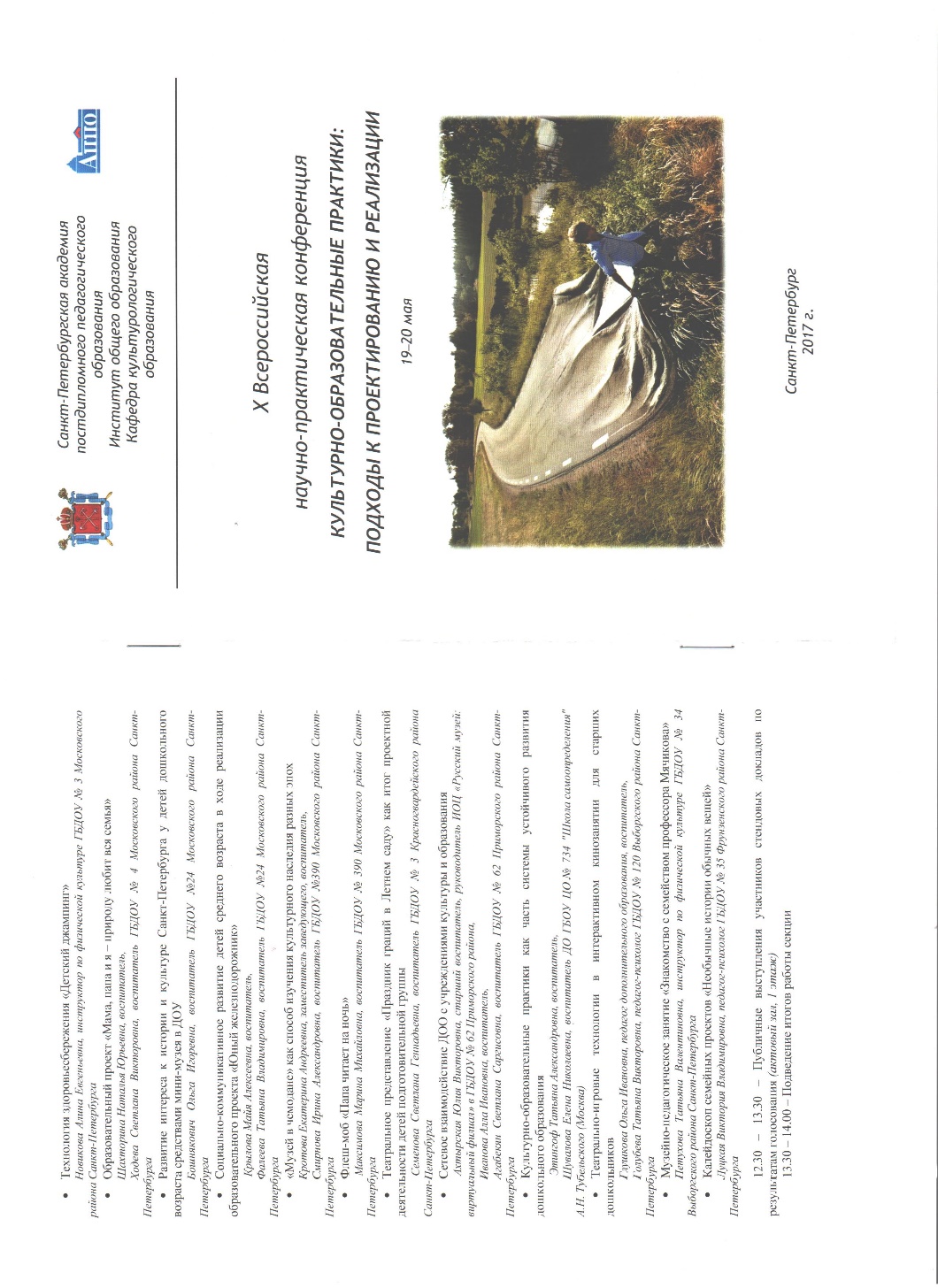 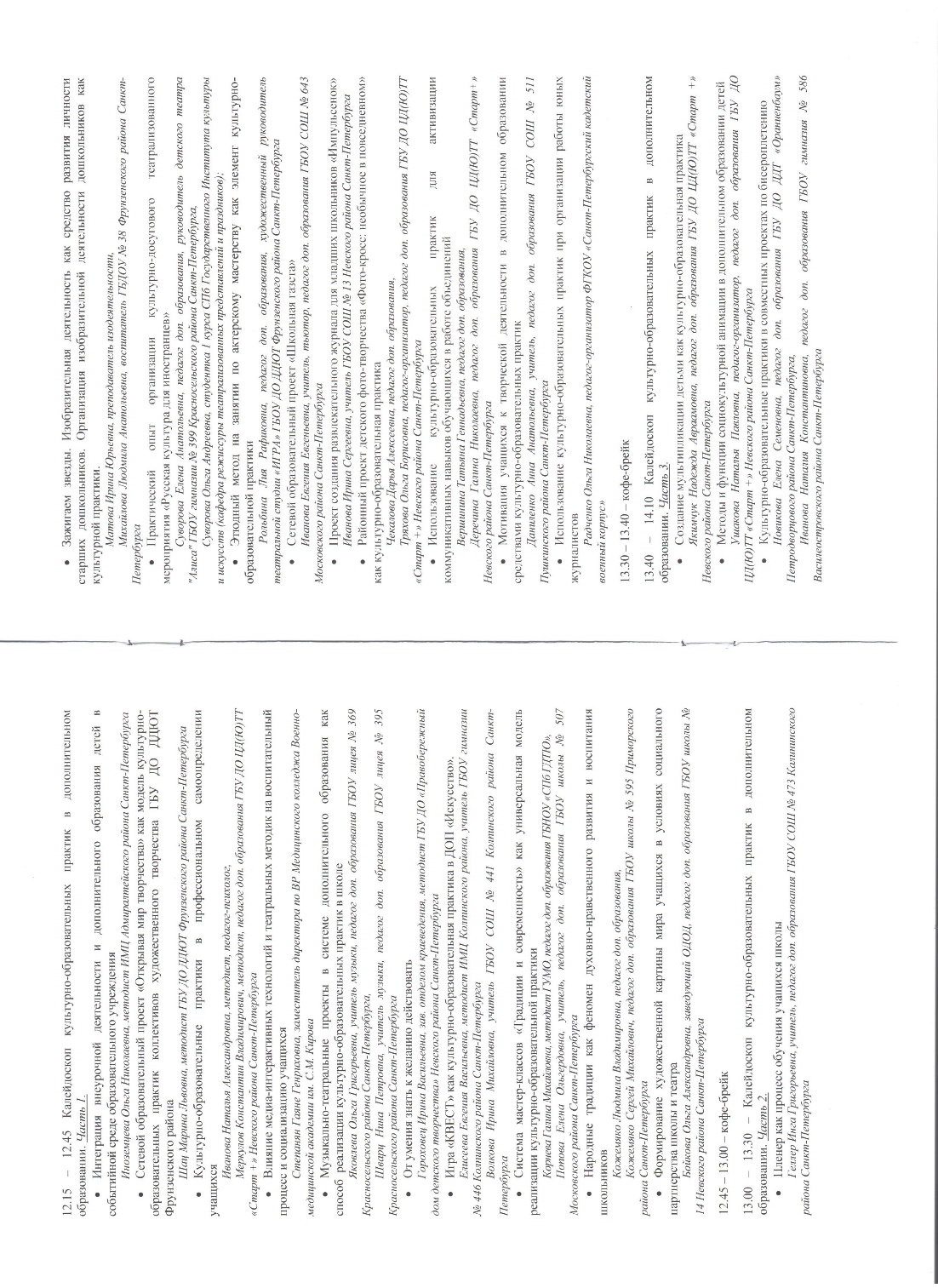 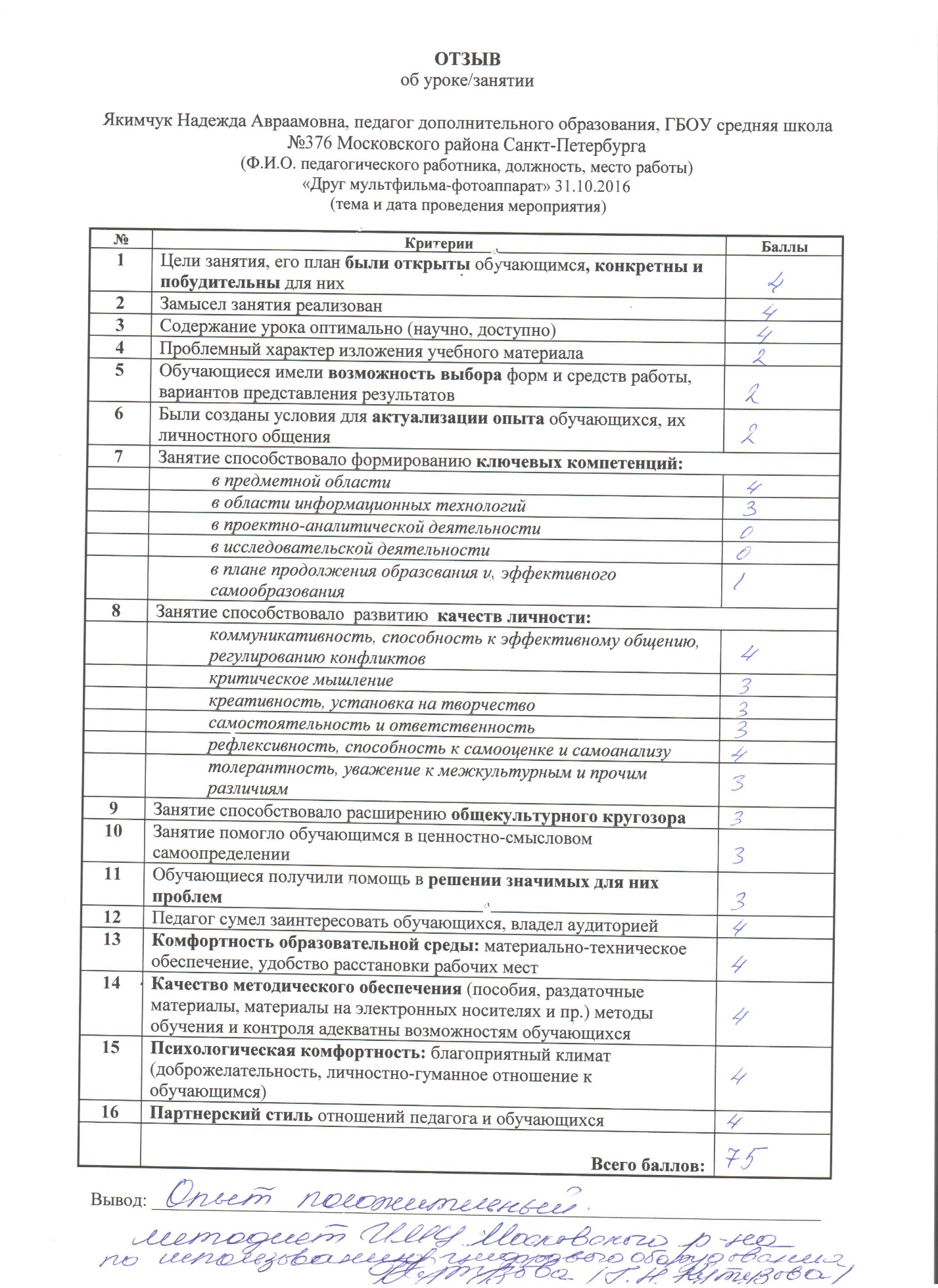 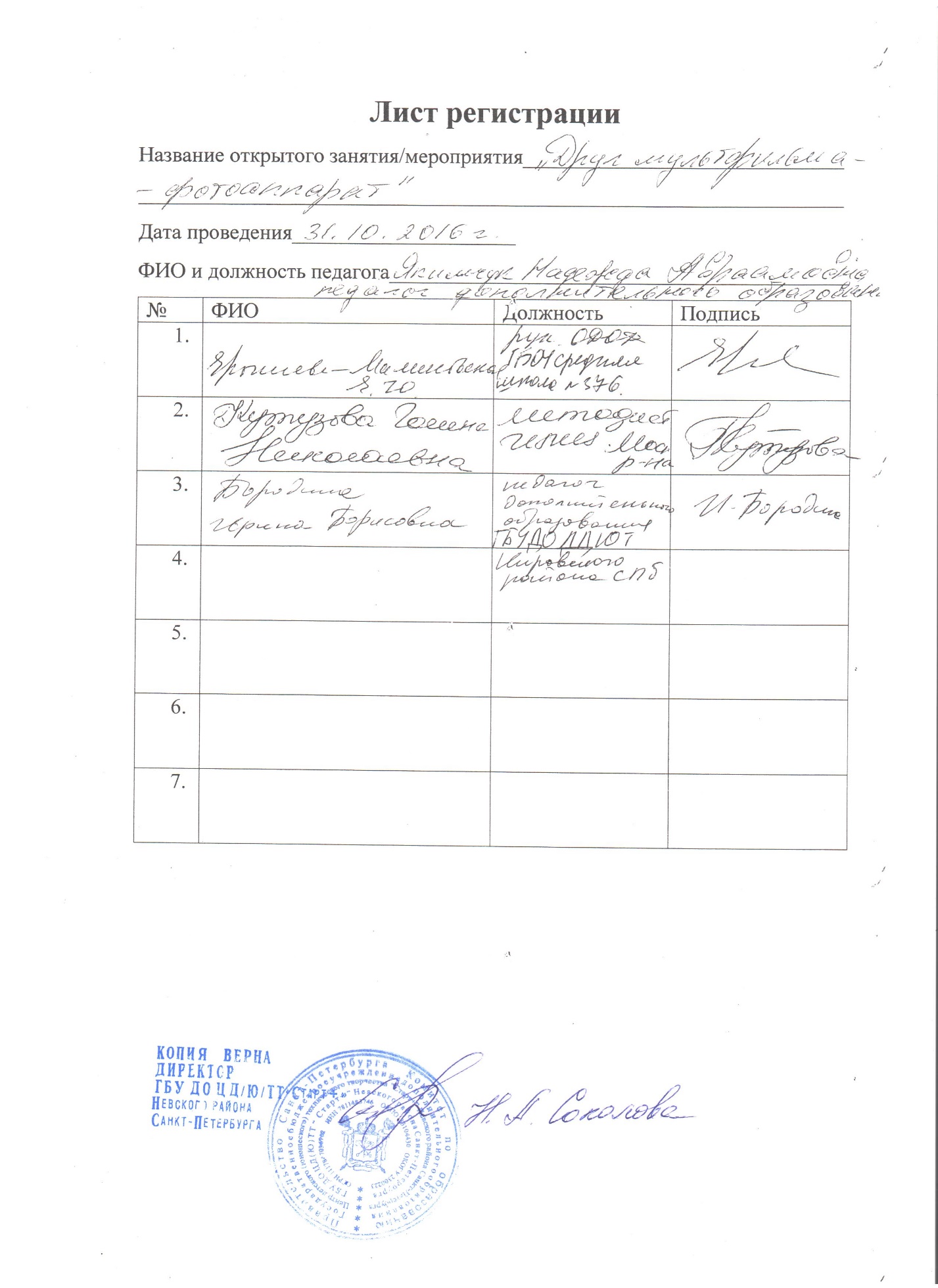 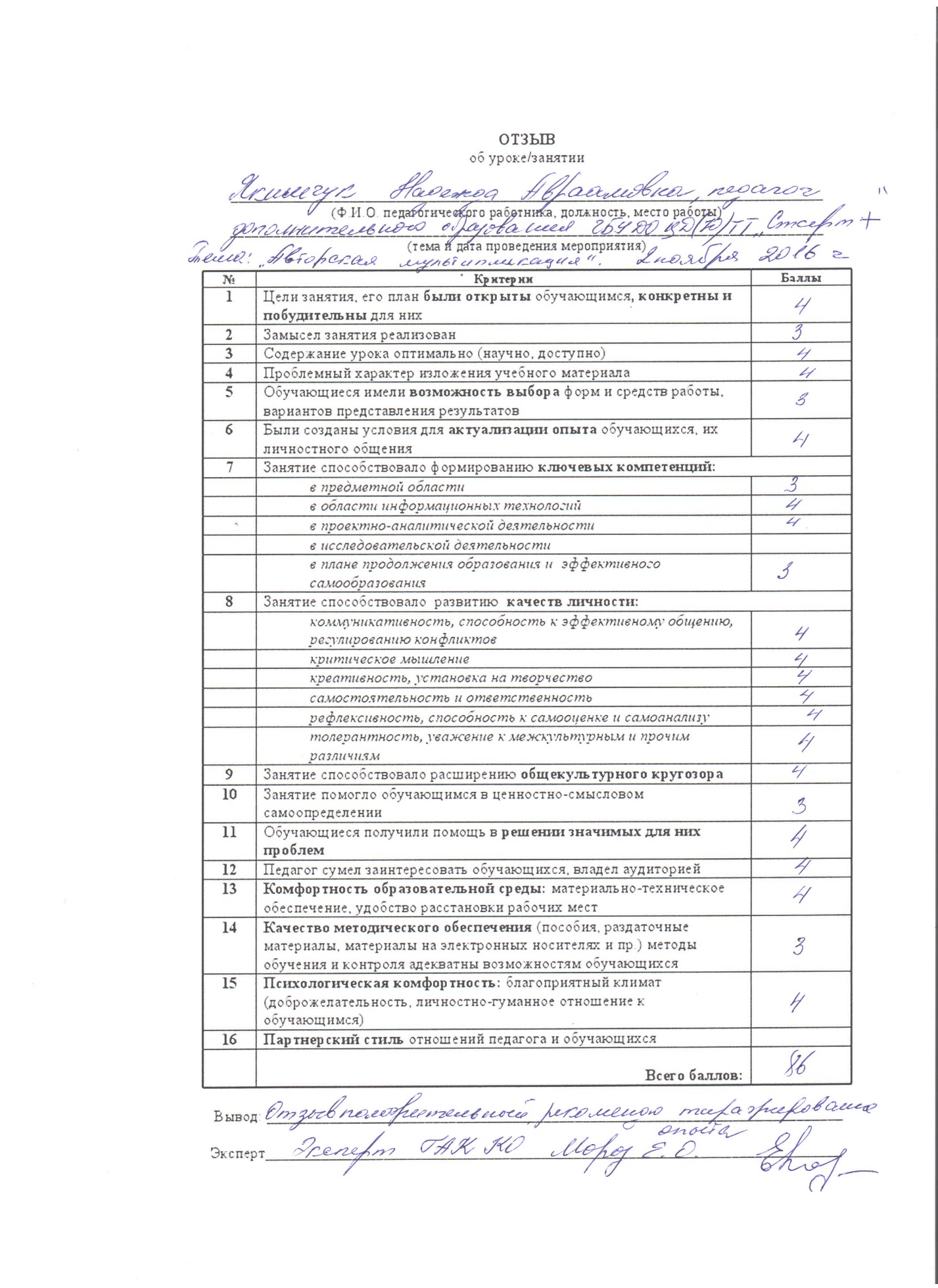 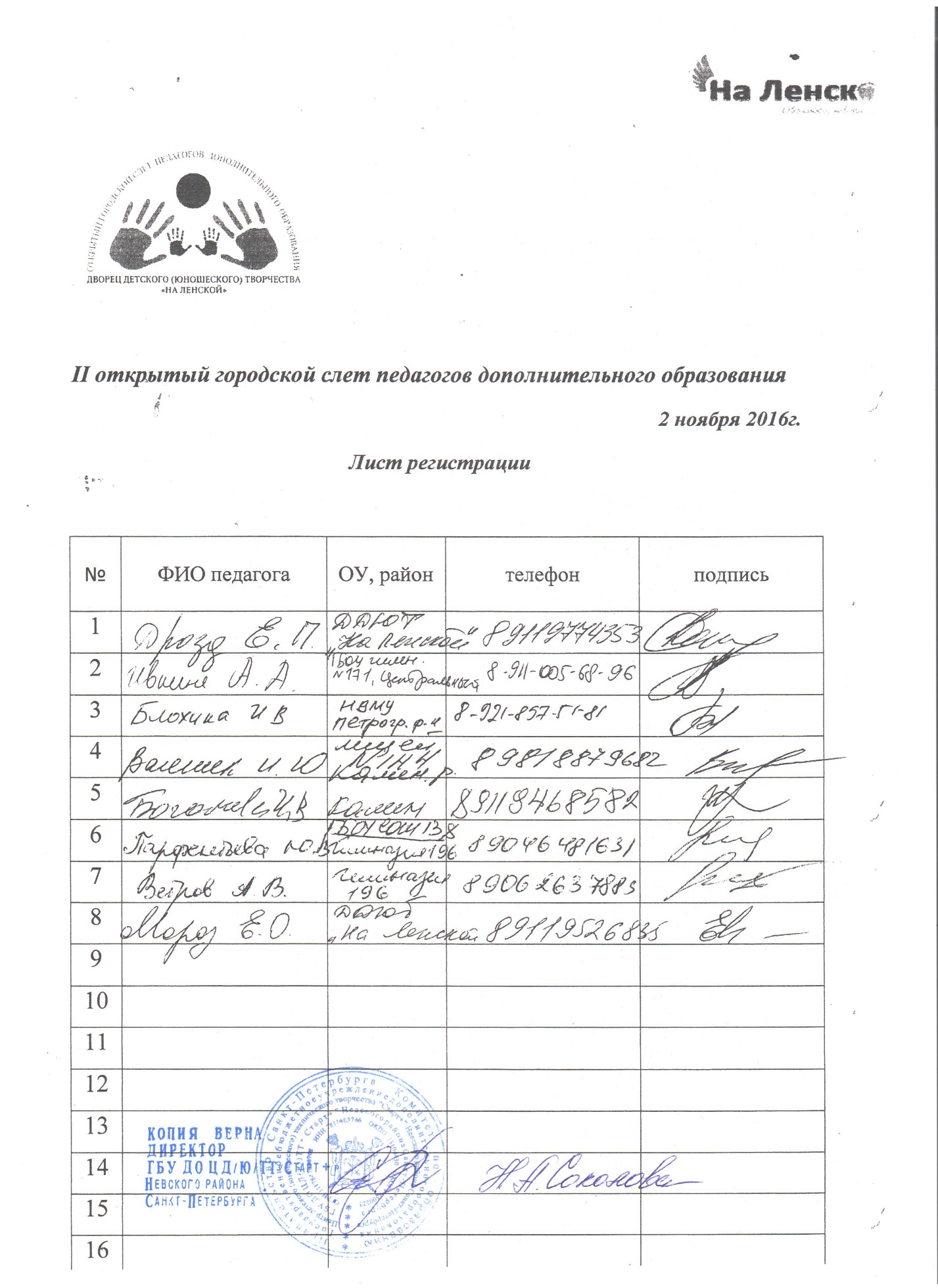 